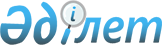 "Қазақстан Республикасының Үкіметі мен Қырғыз Республикасының Үкіметі арасындағы Шекара өкілдерінің қызметі туралы келісімді бекіту туралы" Қазақстан Республикасы Заңының жобасы туралы" Қазақстан Республикасы Үкіметінің 2003 жылғы 27 ақпандағы № 210 қаулысының күші жойылды деп тану туралыҚазақстан Республикасы Үкіметінің 2015 жылғы 4 наурыздағы № 107 қаулысы

      Қазақстан Республикасының Үкіметі ҚАУЛЫ ЕТЕДІ:



      1. «Қазақстан Республикасының Үкіметі мен Қырғыз Республикасының Үкіметі арасындағы Шекара өкілдерінің қызметі туралы келісімді бекіту туралы» Қазақстан Республикасы Заңының жобасы туралы» Қазақстан Республикасы Үкіметінің 2003 жылғы 27 ақпандағы № 210 қаулысының күші жойылды деп танылсын.



      2. Осы қаулы қол қойылған күнінен бастап қолданысқа енгізіледі.      Қазақстан Республикасының

      Премьер-Министрі                                     К.Мәсімов
					© 2012. Қазақстан Республикасы Әділет министрлігінің «Қазақстан Республикасының Заңнама және құқықтық ақпарат институты» ШЖҚ РМК
				